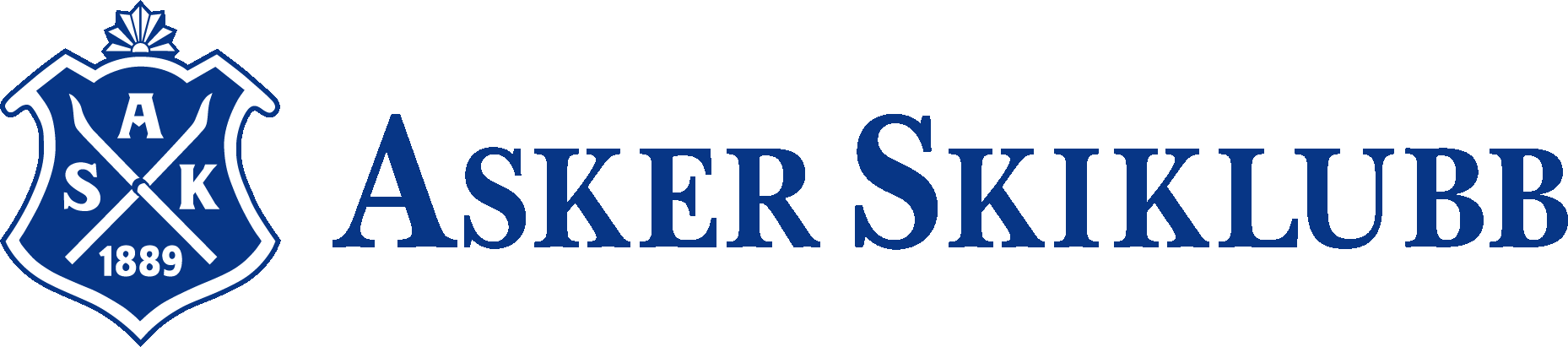 BandygruppaÅrsberetning for 2017-18StyretFormann:	Torleif GaltelandKasserer:	Anders FinsrudStyremedlem:	Madeleine SchiaStyremedlem:	Cathrine OsStyrets arbeidStyret har denne sesongen gjennomført to styremøter. I tillegg har vi økt treningstilbudet fra en til to fullgode treningsdager i uken, mandager og onsdager, der alle lag trener samtidig. Dette har fungert som ukentlig møteplass for lagledere, styret og trenerne, noe som gjør at behovet for formelle møter er mindre. Styret tok før sesongen kontakt med Norges Bandyforbund for å få kursing av trenere og styremedlemmer ifht å øke treningskompetanse. Med godt resultat.Styret fikk ansatt 4 nye trenere som i starten av sesongen gjennomførte lederkurs i regi av Bandyforbundet. Dette har vært svært verdifullt. Vester-Gyllen, en av styrets årlige oppgaver, ble gjennomført lørdag 3 februar.Styret har også sørget for varm toddy så langt det har vært mulig på trening gjennom hele vinteren.	Styret organiserer også den tradisjonsrike sesongavslutningen på Føyka, der bandygruppa feirer seg selv mens vi ser på lysbilder fra sesongen og spiser kake/frukt.Sportslig aktivitetI sesongen 2016/17 har vi kun hatt to lag: 2006-08 og “yngre enn 2008”. 2006-08-laget har bestått av ca 11 spillere. På grunn av tynn stamme har vi i år ikke deltatt i seriespill, men har basert oss på cuper. I desember deltok vi, som tidligere år, på Frigg Cup på Frogner stadion. Vi møtte tøff motstand fra gode lag fra Bærum og Oslo. Høydepunktet var en dramatisk kamp som endte 3-3 etter full innsats fra begge lag. 	I januar spilte vi Solberg Cup. Vi klarte å score en del mål, og tradisjonen tro satset vi på å vinne premieutdelingen. I avdelingen for spillere fra 2009 og yngre har det på trening vært opp mot 10 spillere. Dessverre har vi ikke klart å stille nok spillere til å være med i cuper i år. Derfor har disse årsgruppene måttet nøye seg med de ukentlige treningene. Vi skulle gjerne spilt cuper, men er avhengige av at de fleste kan stille. Neste år må vi jobbe enda hardere med å planlegge og få tilbakemelding fra deltakerne.I år arrangerte vi gratis bandyskole i desember, slik vi har hatt tradisjon for. TreningI sesongen 2016/17 har bandygruppa bestått av ca 20 spillere født i perioden 2006 til 2010.	Sesongen startet med innebandytreninger etter høstferien, altså f.o.m uke 41. I gymsalen på Rønningen skole deltar alle aldersgrupper på samme trening. Vi fikk ikke låne skolens utstyr i år som i fjor.	Som i fjor var Risenga klar i begynnelsen av november, og vi flyttet dermed treningene ut da. Dette betydde at vi kun hadde 3-4 innetreninger. Neste sesong må vi vurdere om vi skal fortsette med innetrenigene eller ikke, grunnet kort tidsperiode, samt behov for innkjøp og lagring av innebandyutstyr.Treningene for alle våre lag er på Risenga mandager og onsdager fra 18.00 – 19.30. Alle lag trener samtidig på samme sted. Dette gjør bandy til en svært «søskenvennlig» aktivitet.Vi var så heldige å få 4 nye trenere i år, da alle de gamle sluttet. Felix Finsrud, Martin Birkelund, Herman Kjøsterud Erlingsen og Alfred Os har gjort en kjempejobb, og har utviklet seg til erfarne trenere som organiserer treningene selv. De er pålitelige og samvittighetsfulle, og er meget viktige ressurser for oss. 	På flere av treningene har det i år blitt servert varm “toddy” til spillerne, og ofte også litt i bite i etter treningen. I forbindelse med luciadagen serverte Cathrine de største og saftigste lussekattene i mils omkrets. Hjelpsomme foreldre har også bidratt med annen bakst.Filosofien er at litt ekstra hygge motiverer, og kanskje sprer også ryktet seg og senker terskelen for kamerater som kan være interessert i bandy.Styret har sendt trenerne på lederkurs for ungdom i regi av Norges Idrettsforbund, og vi hadde også Bandyforbundet på besøk for å gi en innføring i bandysporten. Begge disse tiltakene har vært fruktbare.RekrutteringVi sliter fortsatt med rekrutteringen til bandygruppa. Basert på erfaringene fra i fjor, og samarbeidet med NBF, hadde vi håp om at SFO i bandytiden skulle rekruttere flere spillere. Dessverre klarte vi ikke å finne istid som passet både for skolen, kommunen og Bandyforbundet, så vi fikk ikke gjennomført dette tiltaket i år.	I år “forsvant” ikke det eldste laget, ettersom disse var født i 2006. Dermed har vi langt på vei hatt samme spillerstall i år som i fjor, noe som har vært fint for stabiliteten i gruppa. Det gjenstår å se hva som skjer neste sesong når de eldste blir så gamle at mange av erfaring bruker mer tid på fotball. Andre aktiviteterI januar arrangerte vi studietur til Hoslebanen for å overvære en 1. divisjonskamp i bandy. Det var nyttig for både barn og voksne å se hvordan “ordentlig” bandy spilles. Vi fikk med oss en del nye impulser, samtidig som det var fint å se at vi kunne kjenne igjen elementer fra våre egne kamper og treninger.Årets sosiale høydepunkt er avslutningen på Føyka. Her feirer vi oss selv og ser på bilder fra sesongen. Kaker og frukt pleier å forsvinne i et forrykende tempo.ØkonomiBandygruppa er en liten gruppe med enkel økonomi. Regnskapet går omtrent i null i år. I tillegg til aktivitetsavgiften er dugnaden på Vester-Gyllen en viktig inntektskilde.		Marginene er imidlertid små. Som i foregående sesonger blir det neste sesong viktig å rekruttere yngre spillere.OppsummeringSesongen 2017/18 lignet på de foregående sesongene. Den største forbedringen i år er at vi har fått to fullgode treningsdager i steden for en.  Både sportslig og økonomisk er resultatene som forventet. Rekruttering er fortsatt vår største utfordring.Bandygruppa ønsker å være et tilbud til alle som har lyst til å delta i utendørs lagidrett om vinteren, uavhengig av ferdighetsnivå. Aktivitetsavgiften er lav, og kravet til utstyr ikke stort. Asker, 06.02.2018Torleif GaltelandCathrine OsMadeleine SchiaAnders Finsrud